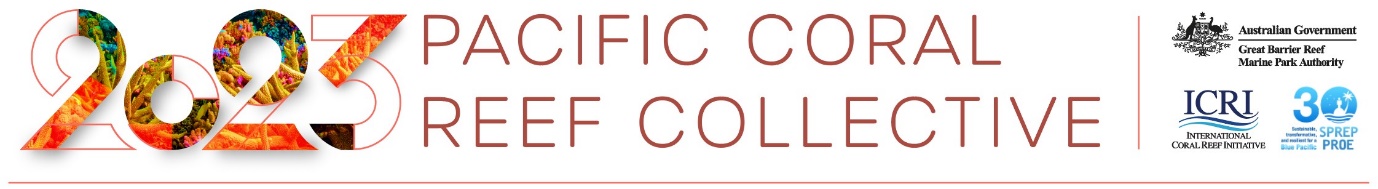 Cairns, Australia 30 July - 5 August 2023Registration FormAll information in this form is required for your registration to be confirmed and for our logistics team to communicate with you to ensure your smooth travels.Note: The Great Barrier Reef Marine Park Authority will bear the costs of economy class airfare (most direct/economical route), accommodation, meals and transport, including site visits for the duration of the forum excluding transport to and from the hotel on the day of arrival and departure.A Daily Subsistence Allowance of AUD$50 will be paid per delegate, per day, to cover other incidental costs. This will be paid into the above nominated bank account upon check-in to the conference on 30 July 2023.All other related costs are to be borne by the participants/nominating governments this includes but is not limited to passport, visas, travel/medical insurance, pre-entry and upon-entry requirements by the host country.Please email the completed Registration Form AND A COPY OF YOUR PASSPORT (Bio-page) AND VISA to pcrc@gbrmp.gov.au _____________________					Nominees signature							       General InformationFirst/given nameEnter your first/given name exactly as listed in your passportLast/family nameEnter your last/family name exactly as listed in your passportPrefixEnter your title (Mr, Ms, Dr, A/Prof, Prof, etc)Date of birthPermanent addressPermanent addressTelephone number (work)Please include the country prefix.Telephone number (work)Please include the country prefix.Telephone number (mobile)Please include the country prefix.Telephone number (mobile)Please include the country prefix.Email addressEmail addressWhat is your T-Shirt size?What is your T-Shirt size?Information about your Country and OrganisationCountry Organisation name
The full name of your country and organisation, address and contact.To help expedite travel arrangements, nominees are requested to provide:Copy of passport biodata pageClosest domestic and international airportsFunctional titleThe designation/position assigned to you by your organization.Do you require a Visa to enter Australia?Ascertaining the required visas is the responsibility of the nomineeMedical InformationMedical InformationMedical InformationPre-existing medical conditions:Pre-existing medical conditions:Pre-existing medical conditions:Dietary restrictions:Dietary restrictions:Dietary restrictions:Emergency ContactEmergency ContactEmergency ContactFirst/given nameLast/family nameTelephone numberPayment/ bank detailsPayment/ bank detailsBank nameAccount nameBSB (Australian Financial Institutions) or Business Identifier Code/ SWIFT CodeAccount number